Distance Learning Plan Template for Charter SchoolsOn June 24, 2020, Governor Ducey issued Executive Order 2020-41 Prioritizing Kids and Schools During COVID-19 regarding the reopening of schools for school year 2020-2021. As part of the Executive Order, all public schools may submit a Distance Learning Plan (DLP) to receive the flexibility to offer distance learning options for students without an approved Arizona Online Instruction (AOI) program for the 2020-2021 school year.  Charter schools are required to submit a DLP to the Arizona State Board for Charter Schools (ASBCS) prior to implementing distance learning. Charter schools may begin operating their DLP upon submission of the plan to ASBCS. Charters may make revisions to improve their DLP at any time, but must submit those changes to the ASBCS within 10 business days of any substantive revision. Charters should contact their assigned Education Program Manager at the ASBCS to revise their DLP. InstructionsA charter holder that wishes to provide distance learning under Executive Order 2020-41 must create a DLP using this template, provided by the ASBCS. Charter holders not utilizing the appropriate template will be required to revise and resubmit their plans. The template is a Word document that must be completed in its entirety and uploaded to a Google Drive, as specified in communications from ASBCS and each charter holder’s assigned Education Program Manager.  In the sections found on pages 3-5, a charter holder will populate background information regarding charter holder and school information, including basic information about each charter holder’s overall plan and intended number of instructional days.Most areas of the DLP will be completed by breaking processes into discreet, sequential action steps that answer the questions of what, who, when, and how. The action steps require the charter holder to name the action, indicate who is responsible for the action, provide the frequency and/or timing of the action, and identify what evidence will exist to show that the step has been/is being completed. Areas should include multiple action steps in order to demonstrate that the charter holder has a “detailed plan” to “provide substantive distance learning”, as required by the Executive Order. An example of a set of action steps for an area is below: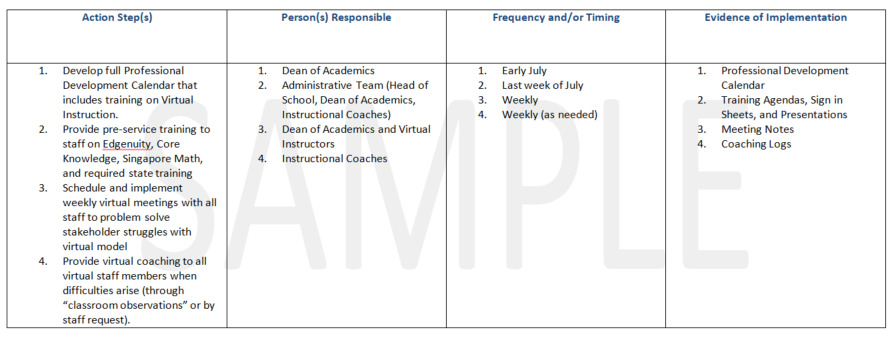 The example above is not intended to demonstrate that these are specific action steps a charter should use, nor that this is the best or most appropriate number of action steps. Rather, it is provided as guidance to show the manner in which the template is to be completed.Other areas of the template will require the charter holder to check boxes to indicate specific tasks, strategies, or resources to be used for different stakeholders included in the distance learning process.Charter Holder InformationSchool Information*In the chart, list the schools this plan applies to. Add rows as needed to account for all schools.Distance Learning Background InformationNumber of Instructional Days (3.b)Each charter school shall operate for the required 180 days of instruction pursuant to Executive Order 2020-41 (3.b). An exception to this requirement may be granted by the ASBCS, if the school intended to switch to a different schedule for the 2020-2021 school year. If ASBCS previously approved the school to operate on a calendar that was not 180 days, but met the number of hours equal to 180 days of instruction, this provision is still met, and no action is required. If the school intended to switch to a different schedule for the 2020-2021 school year, but has not yet been approved by the ASBCS, please contact your Education Program Manager. Please note, pursuant to Executive Order 2020-44 the Arizona Department of Education (ADE) shall conduct an analysis of the need to waive the number of school days that schools are required to provide schooling and the impact of such a waiver by August 31, 2020.Distance Learning Option (3.b)*In the case of a statewide closure or delay of in-person instruction, the requirement to provide a physical location available for students is waived under the Executive Order 2020-41 until the State permits in-person instruction. If due to a COVID-19 outbreak and pursuant to A.R.S. § 36-787, the Arizona Department of Health Services directs a school to close temporarily in order to appropriately sanitize the facility, the requirement to provide a physical location available for students is waived.  Attendance Tracking (1.a.i, 1.i)Describe how the charter school will track attendance for students attending remotely, whether full time or intermittently.The description must include the specific measures that will be used to determine whether a student participating in DL will be reported as present or absent on days when instruction does not take place in person. Attendance tracking may include methods such as:Communication with their teachers via telephone, ZOOM, MS Teams, or other digital meeting software.Student participation in a virtual meeting or classroom session (ZOOM, MS TEAMS, Google Meets, etc.)Daily assignments competed and submitted by the student. A parent attestation of documentation of time spent on educational activities.The charter holder is advised that the ADE will continue to issue guidance on the topic of attendance, and should closely monitor updated information related to these expectations. Current guidance can be found here: https://www.azed.gov/finance/school-finance-guidance-for-covid-19/ If the Charter Holder currently operates an approved AOI, it must follow the AOI attendance requirements outlined by ADE and  A.R.S. §15-808 for students enrolled in the AOI.Describe the efforts the charter school will make to ensure all enrolled students are contacted and in communication on a regular basis. Teacher and Staff Expectations and Support (1.a.ii)Describe expectations of teachers and other staff working virtually. Describe commitments on delivery of employee support services including but not limited to:Human resource policies and support for employees; andRegular communication from the administration.Describe how professional development will be provided to employees.Connectivity (1.a.iii)Check the boxes below to indicate which was/will be used to ensure each student, teacher, and staff member has access to a device and internet connectivity if the plan relies on online learning.Instructional Methods and Monitoring Learning (1.a.iii)In the tables below, list the methods that will be used to deliver instruction (i.e. Direct Instruction via Zoom, Independent Study, Project Based Learning via a menu of options), the content provider or program to be used (i.e. Edgenuity, Journeys, Saxon Math), and the Formative and Summative Assessment Strategies to be used, as well as the frequency of those assessments.Meeting the Needs of Students with Disabilities and English learners (1.a.iv) In addition to action steps articulated in this document, all state/federal laws and IDEA assurances provided annually to the Department remain applicable and in effect.Describe how the charter school will ensure access and meet the needs of students with disabilities.Describe how the charter school will ensure access and meet the needs of English learnersSocial and Emotional Learning Support for Students (1.a.v)Check the boxes below to indicate which will be provided to students to support social emotional learning and how counseling services will be provided for each grade band.Provide a description of how the charter school will provide social and emotional learning support to students using the methods identified in the above charts.Demonstrating Mastery of Academic Content (1.a.vi)Describe how the charter school will require students to demonstrate ongoing competency or mastery in grade level or advanced grade level content. Benchmark Assessments (1.a.vii)In the tables below, list the assessments that will be used for benchmarking in grades K-12 (i.e. NWEA MAP, Galileo, Fountas and Pinnell BAS, etc.), the manner in which the assessment will be given, and the proposed date(s) the assessment(s) will be given.Additional Information (Optional)Charter Holder NameKeystone Montessori SchoolCharter Holder Entity IDRepresentative authorized to submit the plan (This is the individual that will be contacted with questions about the plan) Representative authorized to submit the plan (This is the individual that will be contacted with questions about the plan) Laura HertzlerLaura HertzlerRepresentative Telephone NumberRepresentative Telephone Number480 460 7312480 460 7312Representative E-Mail AddressRepresentative E-Mail Addresslaura@keystonemontessori.comlaura@keystonemontessori.comSchool NameEntity IDCTDSKeystone Montessori School1087878779000How many instructional days will the charter school operate for School Year 2020-2021?180How many instructional days did the charter school operate for School Year 2019-2020?180Estimated Enrollment for FY 2021208Start Date for Distance Learning8/3/2020Estimated Number of Students Participating in Distance Learning for the Full Year25Estimated Number of Students Participating in Distance Learning for a Portion of the Year208Please choose the option that indicates your proposed duration/plan for distance learning:☐1. We intend to operate distance learning for the full year for all students. x 2. We intend to operate distance learning until Campus reopens for all students.☐3. We intend to operate distance learning only until the Governor allows schools to fully reopen.☐4. We intend to operate distance learning and use a hybrid approach once the Governor allows schools to fully reopen. Hybrid includes distance learning with students learning in the classroom on some days, and from home on other days (i.e. half of the students attend Mon/Wed and half of the students Tues/Thurs, half of the students come each week, etc.).☐5. Other (Please explain below)☐1. We intend to operate distance learning for the full year for all students. x 2. We intend to operate distance learning until Campus reopens for all students.☐3. We intend to operate distance learning only until the Governor allows schools to fully reopen.☐4. We intend to operate distance learning and use a hybrid approach once the Governor allows schools to fully reopen. Hybrid includes distance learning with students learning in the classroom on some days, and from home on other days (i.e. half of the students attend Mon/Wed and half of the students Tues/Thurs, half of the students come each week, etc.).☐5. Other (Please explain below)☐1. We intend to operate distance learning for the full year for all students. x 2. We intend to operate distance learning until Campus reopens for all students.☐3. We intend to operate distance learning only until the Governor allows schools to fully reopen.☐4. We intend to operate distance learning and use a hybrid approach once the Governor allows schools to fully reopen. Hybrid includes distance learning with students learning in the classroom on some days, and from home on other days (i.e. half of the students attend Mon/Wed and half of the students Tues/Thurs, half of the students come each week, etc.).☐5. Other (Please explain below)If you chose option 4 or 5 above, please provide a brief narrative explaining the details of the plan you will use:If you chose option 4 or 5 above, please provide a brief narrative explaining the details of the plan you will use:If you chose option 4 or 5 above, please provide a brief narrative explaining the details of the plan you will use:If you chose option 4 or 5 above, please provide a brief narrative explaining the details of the plan you will use:We intend to operate distance learning for all students until the our Campus fully reopens. Once school is open for in person attendance we will continue with a distance learning option for the remainder of the year for families that choose that option.We intend to operate distance learning for all students until the our Campus fully reopens. Once school is open for in person attendance we will continue with a distance learning option for the remainder of the year for families that choose that option.We intend to operate distance learning for all students until the our Campus fully reopens. Once school is open for in person attendance we will continue with a distance learning option for the remainder of the year for families that choose that option.We intend to operate distance learning for all students until the our Campus fully reopens. Once school is open for in person attendance we will continue with a distance learning option for the remainder of the year for families that choose that option.Is the charter requiring students to do distance learning? Yes, until our Campus reopens.If students are required to do distance learning, is the charter school providing a physical location for students to go during the same hours of the day AND the same days throughout the week as it did in the FY2020 school year prior to the school closure? Yes.Action Step(s)Person(s) ResponsibleFrequency and/or TimingEvidence of ImplementationAction Step(s)Person(s) ResponsibleFrequency and/or TimingEvidence of ImplementationAction Step(s)Person(s) ResponsibleFrequency and/or TimingEvidence of ImplementationThe teachers and the staff need to be on Campus.They are expected to be connected to the students throughout the school day and have parent meetings via zoom after the regular school hours.Head of SchoolAssociate Head of SchoolTeachersMonday through Friday:8:15 am - 2:45 pm with one hour lunch break.Lesson PlansTransparent Classroom, our Record Keeping SystemsAttendanceAction Step(s)Person(s) ResponsibleFrequency and/or TimingEvidence of ImplementationLevel MeetingsE-mail and text communicationHead of SchoolAssociate Head of SchoolOffice ManagerWeeklyAs neededMeeting minutesE-mailsAction Step(s)Person(s) ResponsibleFrequency and/or TimingEvidence of ImplementationTraining on Zoom and Google classroomAssociate Head of SchoolBefore the start of the school year and as neededScheduled in our teacher prep weekAt our weekly staff meetingsList Specific Professional Development Topics That Will Be Covered	 List Specific Professional Development Topics That Will Be Covered	 List Specific Professional Development Topics That Will Be Covered	 List Specific Professional Development Topics That Will Be Covered	 How to implement four distance learning with the feeling of a Montessori environment: Use of Webinars on montessorilibrary.comHow to use Zoom and use break out rooms for lessons.How to use google classroom as a platform to check on work and give suggestions.How to implement four distance learning with the feeling of a Montessori environment: Use of Webinars on montessorilibrary.comHow to use Zoom and use break out rooms for lessons.How to use google classroom as a platform to check on work and give suggestions.How to implement four distance learning with the feeling of a Montessori environment: Use of Webinars on montessorilibrary.comHow to use Zoom and use break out rooms for lessons.How to use google classroom as a platform to check on work and give suggestions.How to implement four distance learning with the feeling of a Montessori environment: Use of Webinars on montessorilibrary.comHow to use Zoom and use break out rooms for lessons.How to use google classroom as a platform to check on work and give suggestions.StudentsTeachersStaffWhat was Used to Establish Need?QuestionnairexPersonal Contact and DiscussionxxNeeds Assessment-Available dataxOther: What will be Used to Respond to Need?What will be Used to Respond to Need?What will be Used to Respond to Need?What will be Used to Respond to Need?Loaner Device (laptop/tablet)xxxWIFI Hot SpotSupplemental Utility Support (Internet) xxOther: When will stakeholders have access to IT Support Availability? When will stakeholders have access to IT Support Availability? When will stakeholders have access to IT Support Availability? When will stakeholders have access to IT Support Availability? Traditional School HoursxxExtended Weekday Hours24/7 SupportOther: Instructional Methods, Content Delivery, and Monitoring Student Learning (Math)Instructional Methods, Content Delivery, and Monitoring Student Learning (Math)Instructional Methods, Content Delivery, and Monitoring Student Learning (Math)Instructional Methods, Content Delivery, and Monitoring Student Learning (Math)Instructional Methods, Content Delivery, and Monitoring Student Learning (Math)Educational Delivery MethodologiesContent Provider/Program UsedFormative Assessment Strategies and FrequencySummative Assessment Strategies and FrequencyKindergarten1-3Direct instruction via ZoomIndependent StudyProject Based Learning via a list of optionsMontessori CurriculumAligned with AZ StandardsCheck the follow up workWeekly and as neededWeekly personal check inDaily via Google classroom4-6Direct Instruction via ZoomIndependent StudyProject Based Learning via a list of optionsMontessori Curriculumaligned with AZ StandardsCheck the follow up workWeekly and as neededWeekly personal check inDaily via Google classroom 7-8Direct Instruction via ZoomIndependent StudyProject Based Learning via a list of optionsText booksSeminar formed meetingsAligned with AZ standardsCheck work handed in Weekly personal check ins9-12Instructional Methods, Content Delivery, and Monitoring Student Learning (ELA)Instructional Methods, Content Delivery, and Monitoring Student Learning (ELA)Instructional Methods, Content Delivery, and Monitoring Student Learning (ELA)Instructional Methods, Content Delivery, and Monitoring Student Learning (ELA)Instructional Methods, Content Delivery, and Monitoring Student Learning (ELA)Educational Delivery MethodologiesContent Provider/Program UsedFormative Assessment Strategies and FrequencySummative Assessment Strategies and FrequencyKindergarten1-3Direct Instruction via ZoomIndependent StudyProject Based Learning via list of options Montessori CurriculumAligned with the AZ StandardsCheck of follow up work that will be handed inWeekly and as neededWeekly personal check in on Zoom and discussion of workDaily via Google classroom 4-6Direct Instruction via ZoomIndependent StudyProject Based Learning via list of optionsMontessori CurriculumAligned with the AZ StandardsCheck of follow up work that will be handed inWeekly and as neededWeekly personal check in on Zoom and discussion of workDaily via Google classroom 7-8Direct Instruction via ZoomIndependent StudyProject Based Learning via list of optionsText booksSeminars with the studentsAligned with AZ StandardsCheck assignments that have been handed inSeminar style check inWeekly personal check in on ZoomDaily via Google classroom 9-12Instructional Methods, Content Delivery, and Monitoring Student Learning (Science)Instructional Methods, Content Delivery, and Monitoring Student Learning (Science)Instructional Methods, Content Delivery, and Monitoring Student Learning (Science)Instructional Methods, Content Delivery, and Monitoring Student Learning (Science)Instructional Methods, Content Delivery, and Monitoring Student Learning (Science)Educational Delivery MethodologiesContent Provider/Program UsedFormative Assessment Strategies and FrequencySummative Assessment Strategies and FrequencyKindergarten1-3Direct Instruction via ZoomIndependent StudyProject Based Learning via list of optionsMontessori Curriculumaligned with AZ StandardsCheck of follow up work that will be handed inWeekly and as neededWeekly personal check in on ZoomDaily via Google classroom hand ins4-6Direct Instruction via ZoomIndependent StudyProject Based Learning via list of optionsMontessori CurriculumAligned with State CurriculumCheck of follow up work that will be handed inWeekly and as neededWeekly personal check in on ZoomDaily via Google classroom7-8Direct Instruction via ZoomIndependent StudyProject Based Learning via list of optionsText booksAligned with State curriculumCheck of assignments that have been completed and discussions in seminar style forms of the workWeekly personal check in on ZoomDaily via Google classroom 9-12Instructional Methods, Content Delivery, and Monitoring Student Learning (Other Content Areas)Instructional Methods, Content Delivery, and Monitoring Student Learning (Other Content Areas)Instructional Methods, Content Delivery, and Monitoring Student Learning (Other Content Areas)Instructional Methods, Content Delivery, and Monitoring Student Learning (Other Content Areas)Instructional Methods, Content Delivery, and Monitoring Student Learning (Other Content Areas)Educational Delivery MethodologiesContent Provider/Program UsedFormative Assessment Strategies and FrequencySummative Assessment Strategies and FrequencyKindergarten1-3Direct Instruction via ZoomIndependent StudyProject Based Learning via list of optionsMontessori CurriculumAligned with State StandardsCheck of follow up work that will be handed inWeekly and as neededWeekly personal check in on ZoomDaily via Google classroom hand ins4-6Direct Instruction via ZoomIndependent StudyProject Based Learning via list of optionsMontessori CurriculumAligned with State StandardsCheck of follow up work that will be handed inWeekly and as neededWeekly personal check inOn ZoomDaily via Google Classroom hand ins7-8Direct Instruction via ZoomIndependent StudyProject Based Learning via list of optionsText books SeminarsAligned with state curriculumCheck of handed in assignments and discussion of the work in Seminar styleWeekly personal check inOn ZoomDaily via Google Classroom 9-12Optional: Describe how the school will provide substantive distance learning (use if the school wishes to provide information in addition to the tables above)	 The children will meet every morning for a whole class check in on Zoom. That is when attendance will be taken. The children will then follow the schedule that they would have during the regular school day. They will stay on Zoom. For lessons the lead teacher will go to break out rooms to give lessons in groups while the assistant will be available to answer questions of children in the meantime.The children will also have a list of options that they will receive every week to work on independently during the work hours. They are also encouraged to work on independent research projects.They will be using Google Classroom to hand in their work and will have individual meetings weekly with the teacher to discuss progress, follow up work, and the emotional wellbeing.Action StepPerson(s) ResponsibleFrequency and/or TimingEvidence of ImplementationImplement IEP/504SPED Team Follow minutes of IEP/504Meeting notes and recording of lessonsProcess for Implementing Action Step	 Process for Implementing Action Step	 Process for Implementing Action Step	 Process for Implementing Action Step	 Zoom Meetings and Google ClassroomFollow up via e-mail and phone calls as neededZoom Meetings and Google ClassroomFollow up via e-mail and phone calls as neededZoom Meetings and Google ClassroomFollow up via e-mail and phone calls as neededZoom Meetings and Google ClassroomFollow up via e-mail and phone calls as neededAction StepPerson(s) ResponsibleFrequency and/or TimingEvidence of ImplementationILLPEnglish Language CoordinatorFollowing the minutes of ILLPMeeting notesProcess for Implementing Action Step	 Process for Implementing Action Step	 Process for Implementing Action Step	 Process for Implementing Action Step	 Zoom Meetings and Google ClassroomKinder1-34-56-89-12Social Emotional Learning Teacher Check-in x xxSocial Emotional Learning Packet of Social and Emotional TopicsSocial Emotional Learning Online Social Emotional videos Social Emotional Learning Parent TrainingxxxSocial Emotional Learning Other: Kinder1-34-56-89-12Counseling Services In-Person Counseling Services Phone  xxxCounseling Services Webcast xxxCounseling Services Email/IM Counseling Services Other: Action StepPerson(s) ResponsibleFrequency and/or TimingEvidence of ImplementationAvailability of meetings with the students and the parentsThe classroom teacherThe SPED TeamPsychologist WeeklyAS neededMeeting notesOnline contentAction Step(s)Person(s) ResponsibleFrequency and/or TimingEvidence of ImplementationChecking the individual work that is handed in from each studentTeacherDailyWeeklyAS neededTeacher’s Record KeepingStudent’s work on FileBenchmark Assessments (Math)Benchmark Assessments (Math)Benchmark Assessments (Math)Benchmark Assessments (Math)Assessment(s) to be used (Name of Assessment and/or Assessment Provider/Creator)Plan for Assessment (online, in person, at testing center, etc.)Proposed date(s) of assessmentsKindergarten1-3AzM2 - 3rd GradeLead teacherIn personOnline and in personAprilOn a regular basis throughout the school year4-6AzM2Lead teacherIn personOnline and in personAprilOn a regular basis throughout the school year7-8AzM2Lead teacherIn personOnline and in personAprilOn a regular basis throughout the school year9-12Benchmark Assessments (ELA)	Assessment(s) to be used (Name of Assessment and/or Assessment Provider/Creator)	Plan for Assessment (online, in person, at testing center, etc.)	Proposed date(s) of assessmentsKindergarten			1-3			DIBELS  - 3rd Grade                         Via Zoom - online                            September 2020                                 AzM2                                              In person                                        April                                 Lead Teacher                                  Online and in person                       On a regular basis throughout the                                                                                                                                            school year4-6			 AzM2                                              In person                                        April                                 Lead Teacher                                  Online and in person                       On a regular basis throughout the                                                                                                                                            school year7-8	                       AzM2                                              In person                                        April                                 Lead Teacher                                  Online and in person                       On a regular basis throughout the                                                                                                                                            school year9-12			Optional: Describe how the school will administer benchmark assessments (use if the school wishes to provide information in addition to the table above)	The charter school may use this space to add any additional information it believes is key to the plan it has laid out in this document, or to highlight its efforts to provide a quality Distance Learning Plan to its students. 